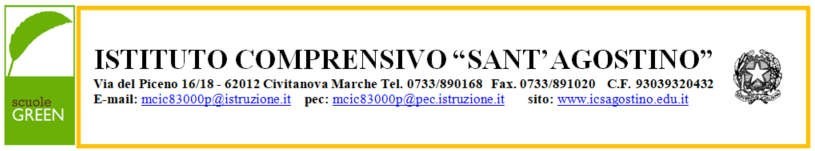 Oggetto: Comunicazione di astensione obbligatoria post parto. Al Dirigente scolasticoISTITUTO COMPRENSIVO"SANT'AGOSTINO"Io sottoscritto ________________________  nato il __/__/____ a __________________________ prov. (__) e residente in ______________________________, - (__) in servizio presso codesta istituzione scolastica in qualità di__________________________________________ in congedo per maternità dal __/__/____ comunica, ai sensi dell’art. 21 del Decreto Legislativo 26/03/2001 n. 151, che il parto è avvenuto in data __/__/____ (data presunta __/__/____) e pertanto chiede l’astensione obbligatoria post parto dal __/__/____ al __/__/____ in applicazione dell'art. 16, lettera c), nonché della lettera d) (1), del sopra citato decreto legislativo. La sottoscritta fa presente che eventuali comunicazioni potranno essere effettuate al seguente indirizzo ___________________________________________________________________,e-mail _____________________________ Allega certificato di nascita del/della figlio/a ovvero dichiarazione sostitutiva resa ai sensi dell'art. 46 del DPR 28/12/2000 n. 445. (2) Distinti saluti. Data __/__/____	Firma		__________________________